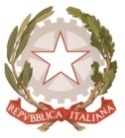 MINISTERO  DELL’ ISTRUZIONE, DELL’UNIVERSITA’, DELLA RICERCAUFFICIO SCOLASTICO REGIONALE PER IL LAZIOLICEO SCIENTIFICO STATALE“TALETE”Roma, 1 marzo 2018Ai docentiAgli alunniai GenitoriAlla DSGA Sig.ra P. LeoniAl personale ATASito webCIRCOLARE n. 246Oggetto: Sciopero indetto da Confederazione USB Si comunica che la Confederazione USB ha proclamato uno sciopero generale di tutte le categorie pubbliche e private, per l’intera giornata di giovedì 8 marzo 2018.Si fa pertanto presente che potrebbe non essere possibile garantire il regolare svolgimento delle lezioni.Gli studenti minorenni sono invitati a trascrivere quanto sopra sul loro diario e a darne comunicazione ai genitori.                                                                                        Il Dirigente scolastico                                                                                        Prof. Alberto Cataneo                                                                                                          (Firma autografa sostituita a mezzo stampa                                                                                                          ai sensi dell’at. 3 comma 2 del d.lgs. n. 39/1993)